New Mesh textile Jacket, Blk  art 21301) when you do all jackets and pants with zipper for possibility to add one to another (take one size and type of zippers):1.1. it must have one and the same direction, because sometimes we had problems that jacket had zipper fasten from  right to the left and pants from  left to the right (Better to have (when you look on zipper straight -from right to the left - what means that you connect it on the back (when its weared) by right hand (left side) and moove it to the right to close it). 1.2. put full zipper on the (both parts jacket and pants on the belt from the back) to each jackets and pants to have possibility to sew the second part of the zipper to the pants or jackets if they are differ by the model or firm2) change the hole for protection of the back on all jackets  – it must be closing for thin zipper in the center (like in photo) not below the protection as it was!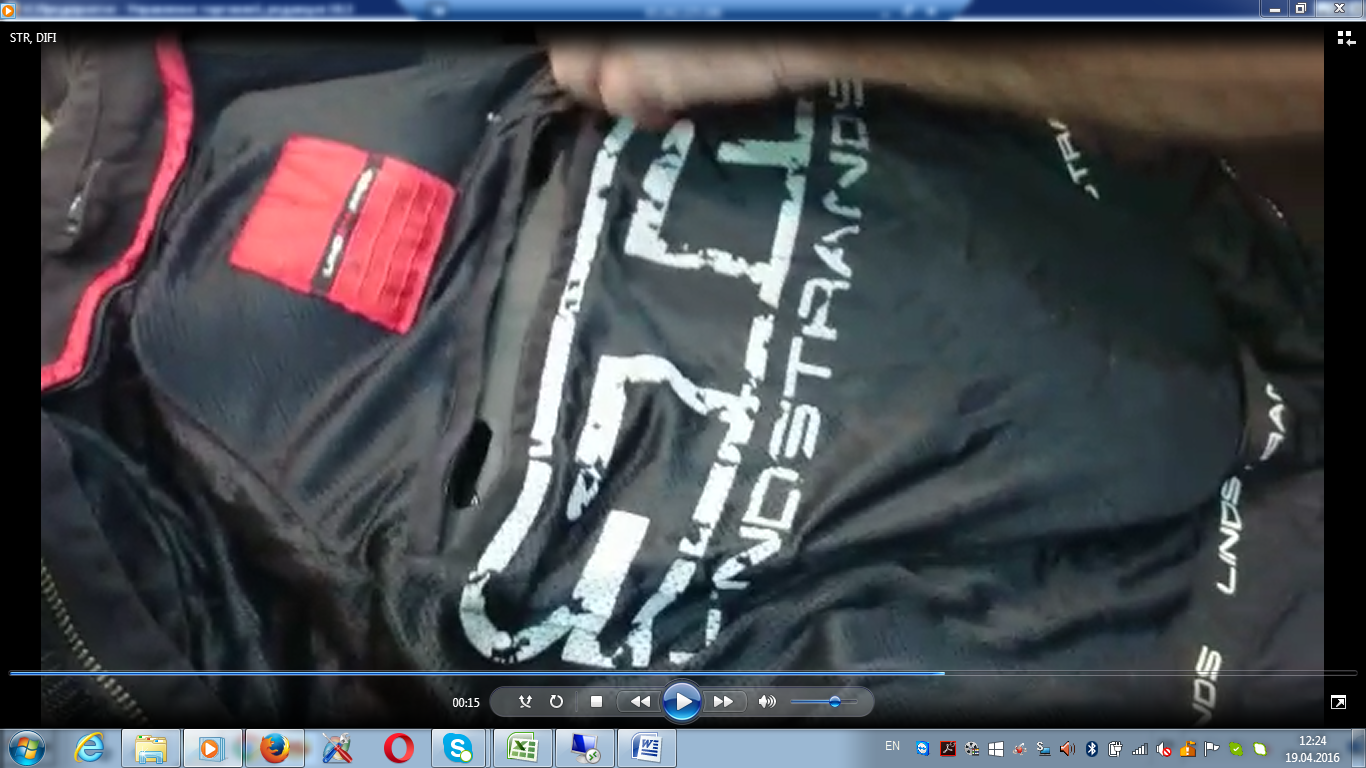 